ОТЧЕТо реализации инициативного проектаНазвание инициативного проекта: Сквер 90-летия Пуровского района.Наименование населенного пункта муниципального округа Пуровский район, на территории которого реализовывался инициативный проект: поселок Ханымей.Даты начала и окончания реализации инициативного проекта: 01.07.2022-04.10.2022.Дата начала основных мероприятий по реализации инициативного проекта (дата заключения контракта по 44-ФЗ или 223-ФЗ; дата заключения договора без проведения торгов): 22.03.2022.Сведения о выполненных работах, оказанных услугах, закупленных товарах в рамках реализации инициативного проекта: Сквер 90-летия Пуровского района.Количество граждан, принявших трудовое участие в реализации проекта бюджетирования: 12Описание работ, выполненных гражданами в рамках их трудового участия в реализации проекта инициативного бюджетирования: помощь в посадке кустарников и деревьев.Сведения об осуществленных юридическими лицами, индивидуальными предпринимателями мероприятиях в рамках их участия в нефинансовой форме в реализации инициативного проекта (наименование юридического лица, мероприятия): не заявлено.Количество благополучателей от реализации инициативного проекта (чел.): 1650.Сведения о поступлении и расходовании средств областного бюджета, местного бюджета, средств физических и (или) юридических лиц, индивидуальных предпринимателей (рублей):Фотоматериалы (до/после):до:	после: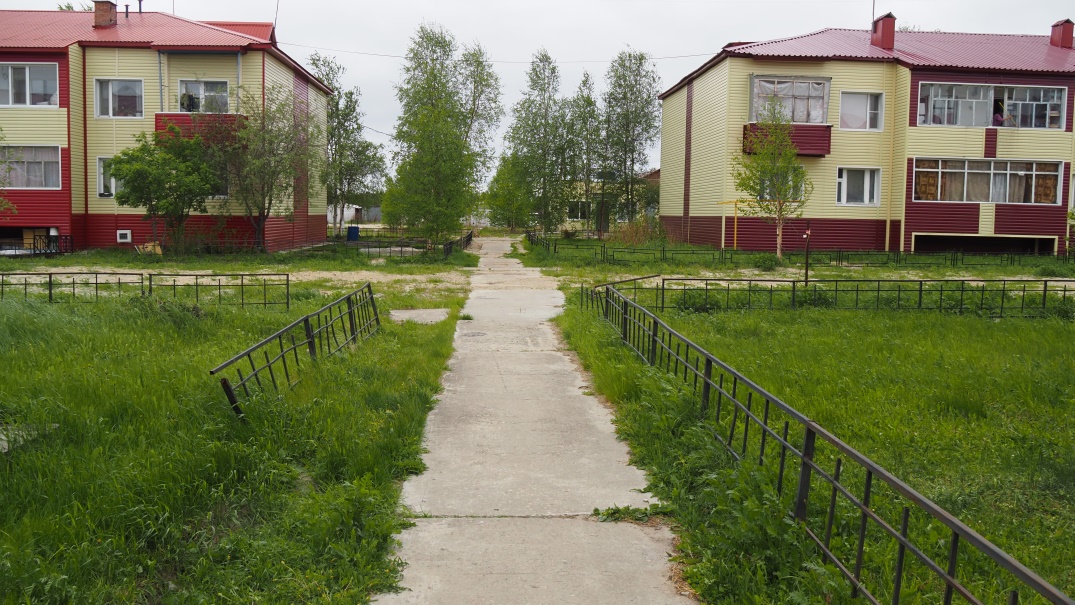 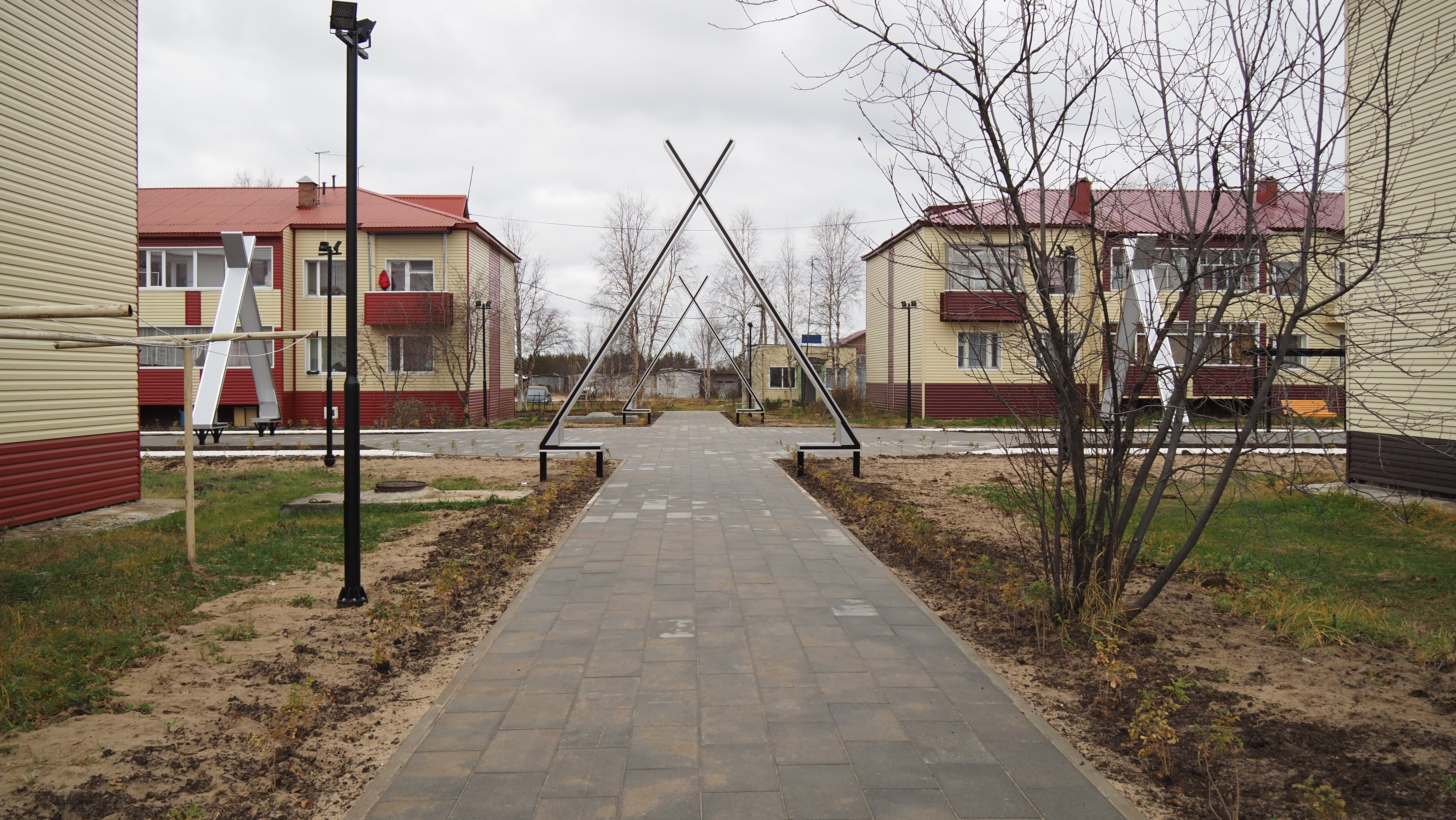 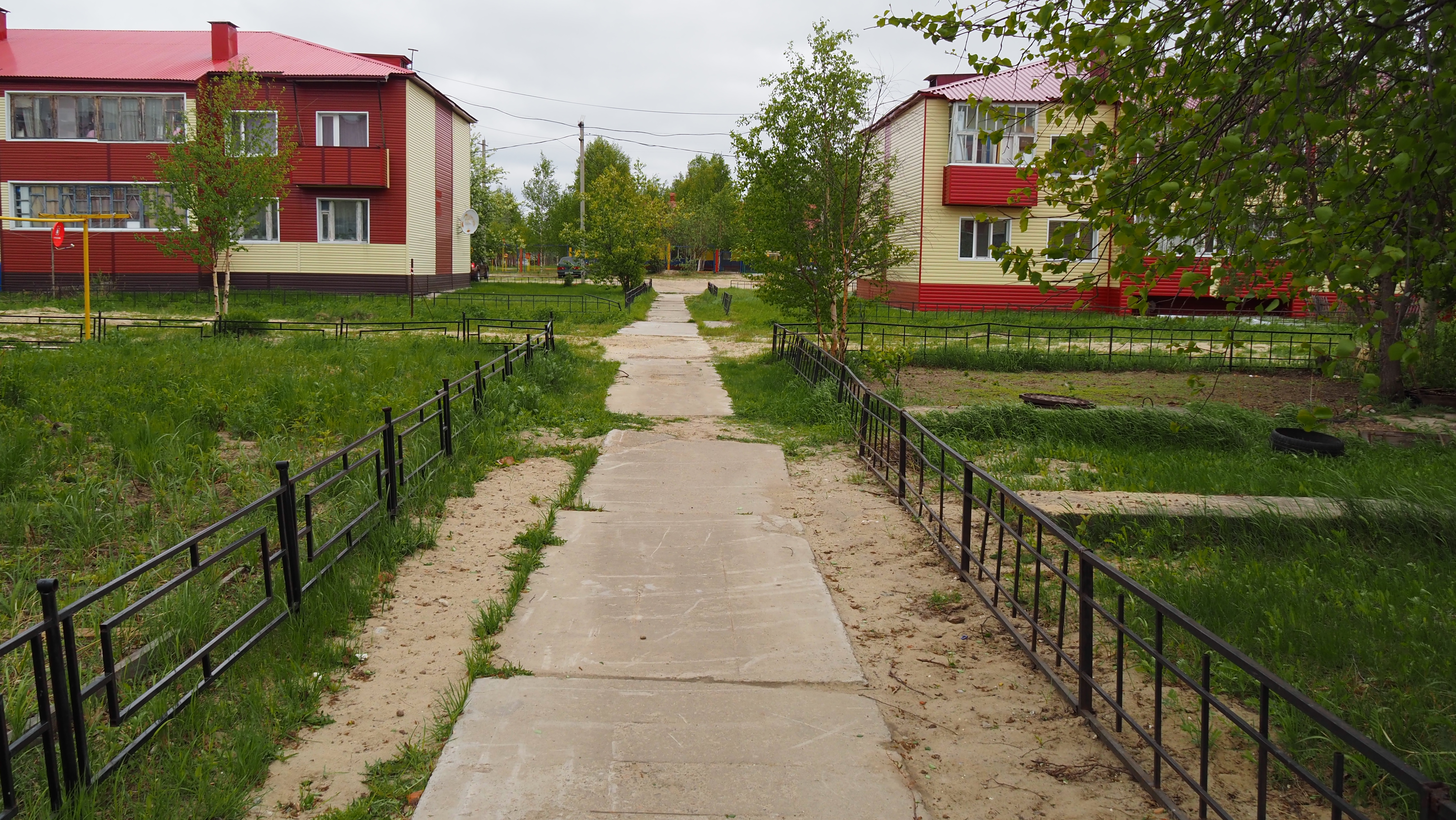 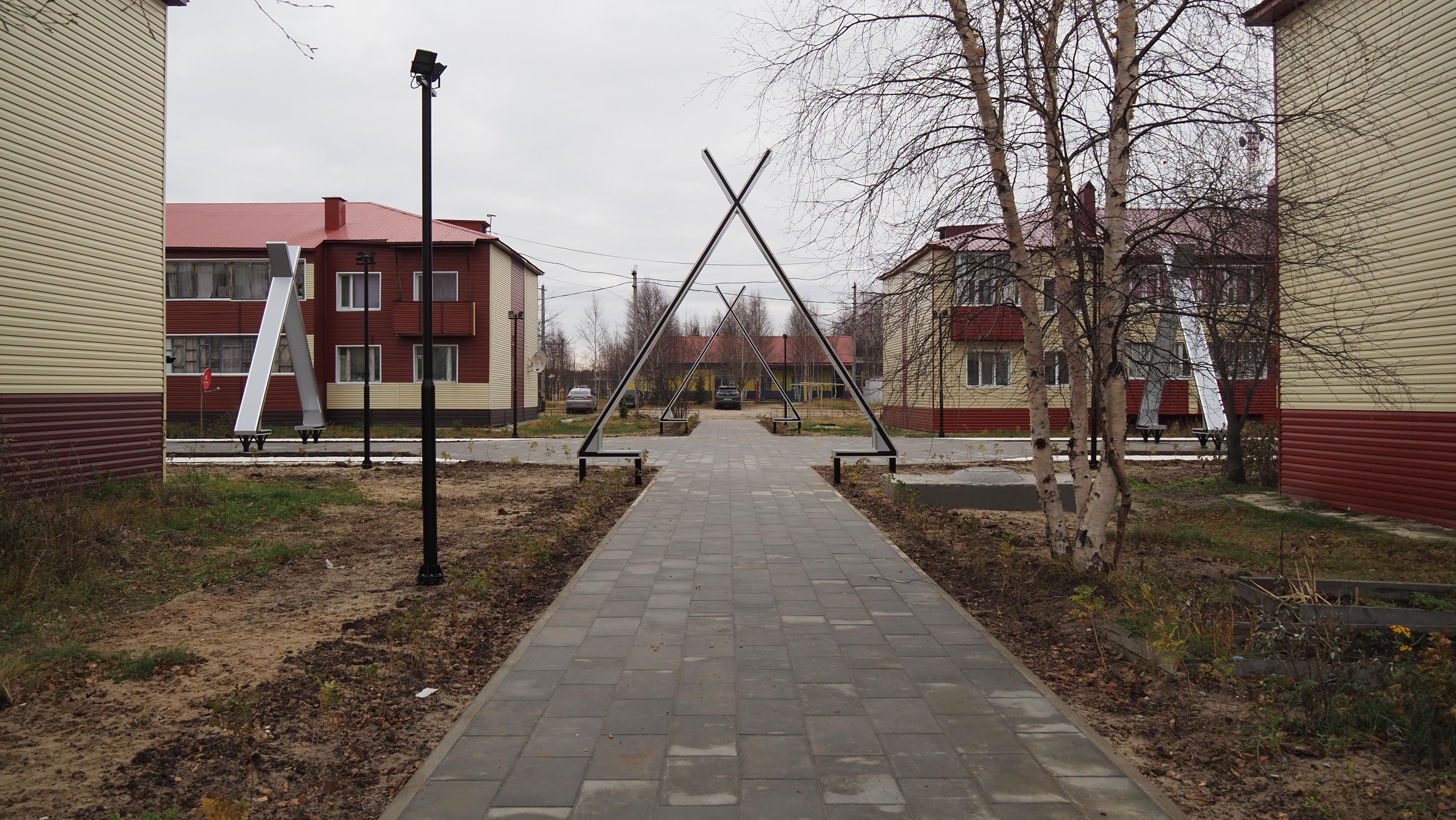 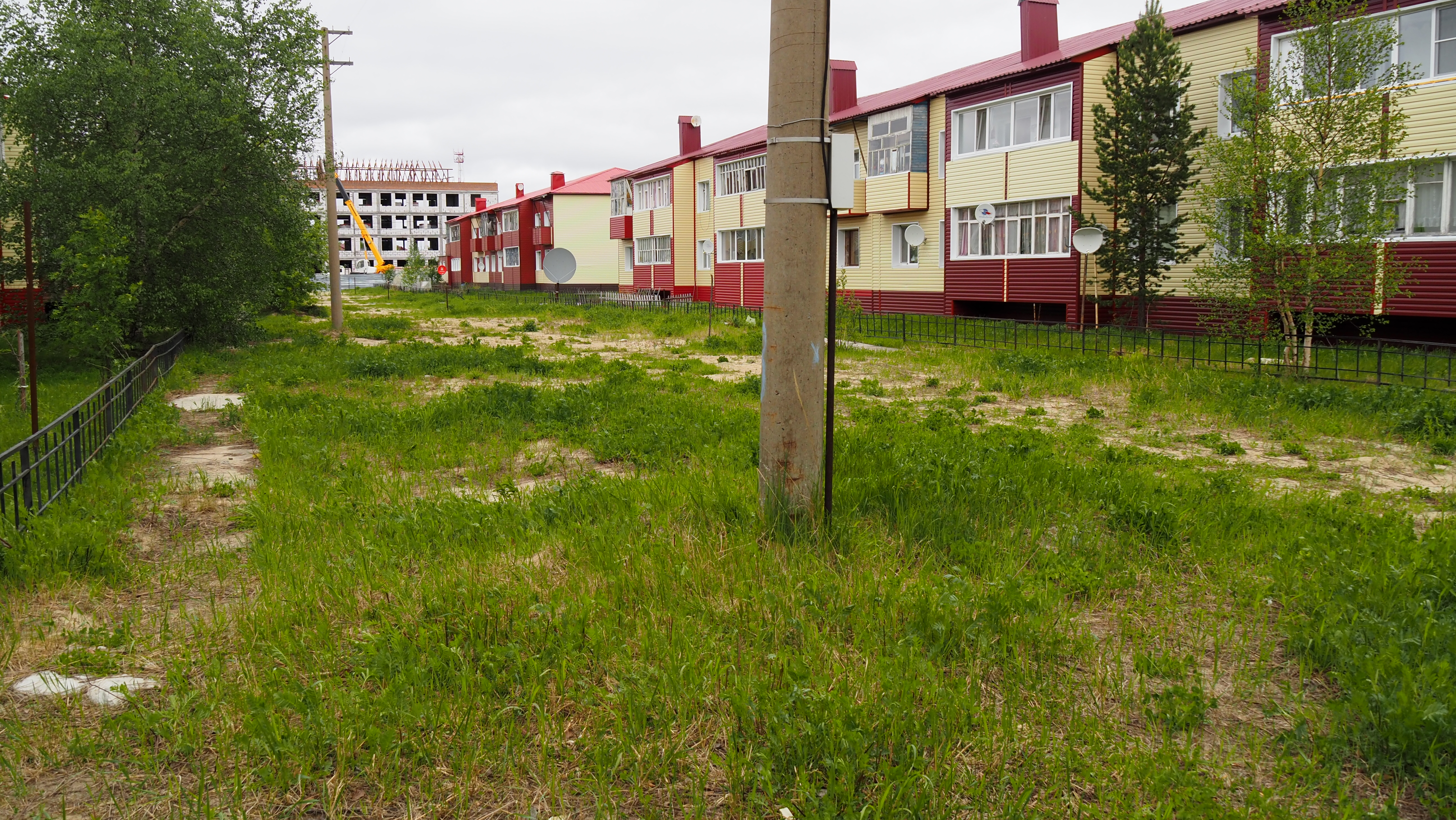 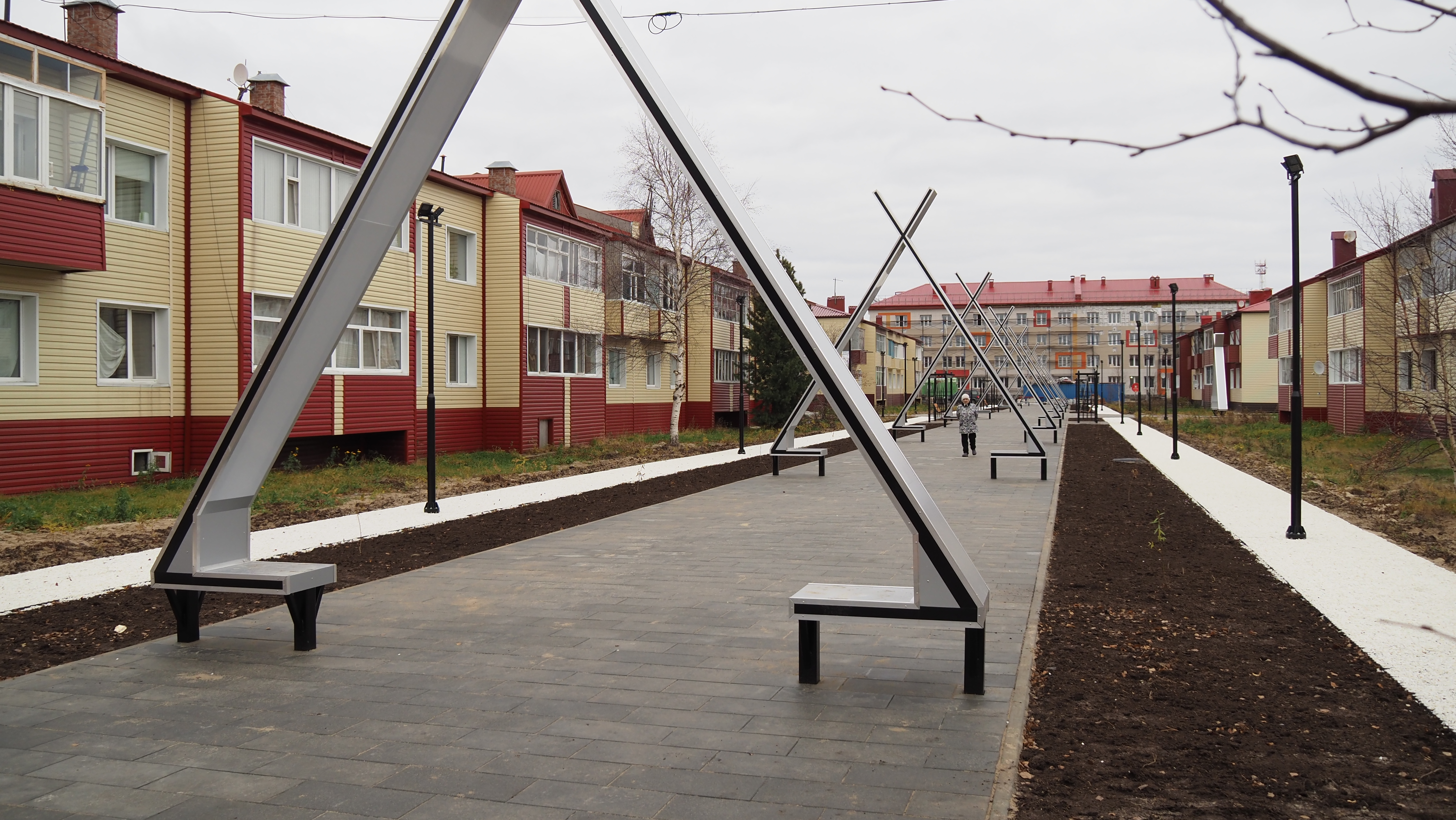 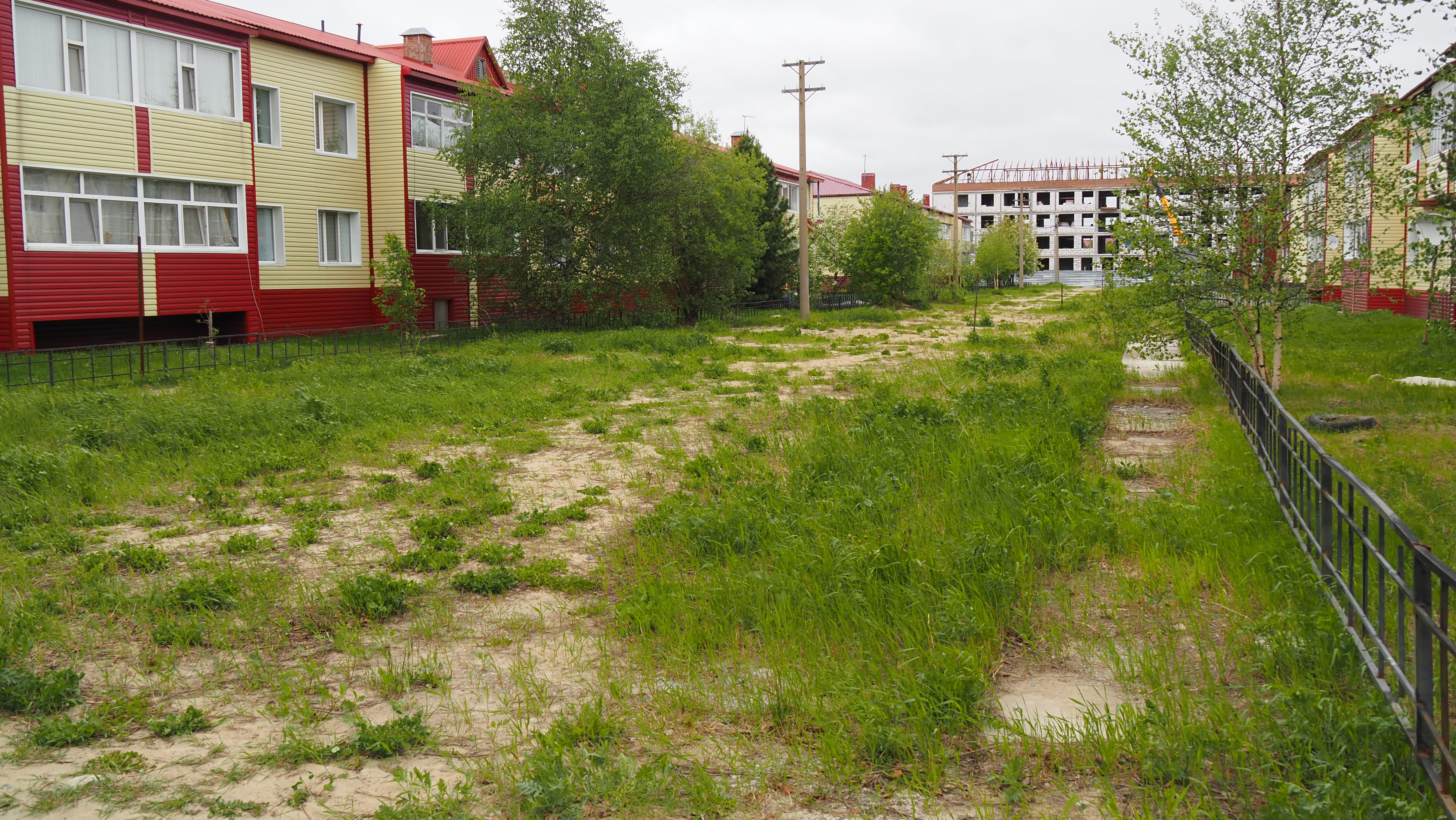 Запланированный объем средств, необходимых для реализации проекта  Объем средств бюджета Пуровского района, направленных на реализацию проектаОбъем средств физических лиц, поступивших в местный бюджетОбъем средств юридических лиц, индивидуальных предпринимателей, поступивших в местный бюджетИтоговая стоимость проекта после осуществления закупки товаров, работ и услугПричины отклонения                 от запланирован-ной стоимости проекта19 999 000,0019 999 000,00--19 899 005,00Снижение стоимости в результате проведения конкурсных процедур